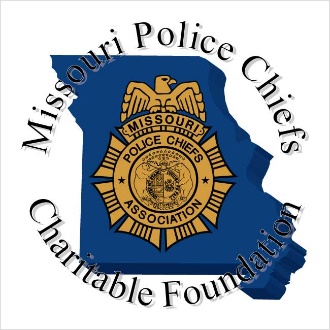                                          Missouri Police Chiefs HeadquartersJuly 18-22, 2022This training provides approximately 40 hours of POST Approved training for the basic skills needed to serve as a School Resource Officer.  The class is limited to 30 seats which do fill up quickly. The Cost for the weeklong training is $475.00, this fee includes all training material if required, and lunch every day. Breakfast and Dinner will be on your own.Special rate lodging has been arranged at the Courtyard by Marriott or Marriott Fairfield Inn, Jefferson City, MO.  The rate is $ 96.00 plus taxes and fees. If your department or school is tax exempt, make sure you bring a copy of your tax-exempt letter with you and present it at time of check in. You can follow this link to reserve your room with our special rate, Courtyard Marriott  Book your group rate for SRO Training - Mo Police Chiefs                          Marriott Fairfield Inn Book your group rate for Basic SRO TrainingIf you have any questions regarding this training, please contact MPCA Staff at 573-636-5444PARTICIPANT APPLICATIONOfficer Attending:                  POST Num:Email:             Officer Cell Phone: Department:                BILLING INFORMATION                                                   Bill Me at the Below Address  Payment is Enclosed Agency/School to be billed: Billing Address:       Billing Phone:                   Billing E-Mail: Card Type:         Visa  MasterCard  Discover  American Express  Card No.:  Exp Date: 3 Digit Code (A 4% surcharge will be added for credit card processing)Basic School Resource Officer Training Course Summary 40 HOUR BASIC SRO TRAINING CLASS DESCRIPTIONS(1.5 Hours Technical) History and the Role of an SROThis section will give a history of the SRO position, its start and its importance, along with the job duties of an SRO.(2.5 Hours Technical) Transitioning/MOU’sThis section will explain the difficulties faced by many officers when transitioning from a street officer to a school resource officer. It will address the many difficulties and situations all SRO’s need to know to effectively deal with student situations. It will also address MOUs between schools and law enforcement.(4) - 2 Interpersonal/2 Technical) Youth Mental HealthThis section will address the situations that SRO’s will encounter with special needs students and how to effectively respond to their needs.(4 Hours Legal) Legal Issues in Schools (FERPA-Mo. Safe Schools Act)This section will address the Missouri Safe Schools Act and how it applies to school administration and law enforcement. This section will also explain the federal “FERPA” law and how it applies and protects juveniles.(4 Hours Legal) Legal Issues for JuvenilesThis section will highlight juvenile law and understandings of legal issues centered on juveniles and educational settings.(4 Hours Technical) Public Speaking This section will provide information regarding the public speaking role of an SRO(4) - 2 Legal /2 Technical) Cyber & Social Media communications and investigation for SRO’s. This portion of the training will identify the cyber and social media communications utilized by segment of the community to include understanding of the technology communication capabilities and legal / investigative procedures and resources available.(8) Hours Technical) Drug Identification/Impairment & ImpactThis portion of the training will teach officers the many illegal and legal substances and their effects on the body, brain, and decision making.(8 Hours Skills) Active Intruder/Shooter TrainingThis section will deal with sharpening the officer’s tactical skills with an armed intruder and teach them how to react in a school setting. (Portions of this class requires physical exertion, students shall wear comfortable clothing appropriate for this type of training.) 2022 Basic SRO Training Agenda Monday8:00-9:30	History & Role of SRO 9:30-12:00	Transitioning: School and LE Agency MOUs 12:00-1:00	LUNCH 1:00-5:00	Legal Issues in Schools Juveniles  Tuesday 8:00-12:00	Legal Issues Mo. Juvenile Law 12:00-1:00	LUNCH1:00-5:00	Youth Mental Health  Wednesday 8:00-12:00	Public Speaking  12:00-1:00	 LUNCH1:00-5:00	Cyber & Social Media Issues  Thursday 8:00-12:00	Drug ID Impairment & Impact 12:00-1:00	LUNCH 1:00-5:00	Drug ID Impairment & Impact  Friday 8:00-12:00	Active Shooter 12:00-1:00	LUNCH 1:00-5:00	Active Shooter 